Задания  для 5А класса на 09.04.2020ФИЗИЧЕСКАЯ КУЛЬТУРАКроссворд на тему "Олимпийские игры"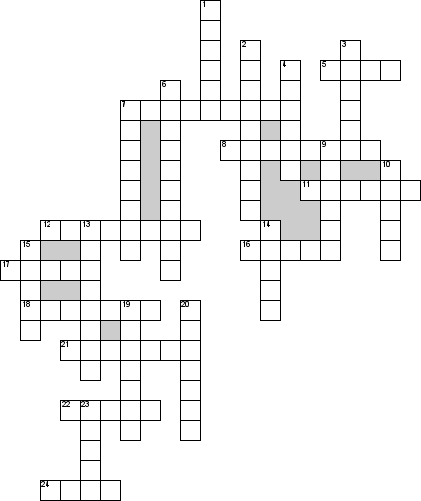 По горизонтали5. Какому богу посвящали Олимпийские игры7. На каком виде транспорта проходили гонки в Олимпии8. В какой игре мяч отбивают руками11.Столица XIX олимпийских игр12.Как называют священное перемирие во время проведения олимпийских игр древности16.Что кричали победителю соревнований: …… победителю!17. Как называется гора в Греции, на которой по античной мифологии обитали боги18. Место, на котором проходило основное количество состязаний21. Самый известный атлет, который одной рукой удерживал колесницу с лошадьми22. Где впервые был поднят олимпийский флаг24. Сколько колец изображено на Олимпийском флагеПо вертикали1. Какой бог был покровителем атлетов2. Главное состязание Олимпийских игр, Начинаемое с бега3. В каком городе в 1968 году, было проведено совещание представителей национальных Олимпийских комитетов4. Знаменитый бегун и кулачный боец в Олимпии6. Судьи и распорядители на олимпийских играх древности7. Кто является основоположником современного олимпийского движения9. Последнее пятое состязание в пятиборье10. Один из прославленных борцов на Олимпийских играх13. Место прохождения гонок в Олимпии14. Из ветвей какого дерева делали венок победителям Олимпийских игр15. С каким предметом стоял судья на старте Олимпийских игр19. Город, в который приезжали все спортсмены в древнем мире раз в 4 года20. Для какой богини было сделано исключение на олимпийских играх23. Участник состязаний, человек крепкого телосложения, силачПредметЗаданиеФорма контроля Немецкий  языкГруппа Дворяжкиной Е.Ю.Стр. 61№4 прочитать текст. Сделать письменный перевод.  Письменные задания делаем в тетради, затем делаем фото и отправляем учителю на электронную почтуФотографии выполненных  заданий присылать на почту distantschool3@yandex.ruдо 10 часов  10.04.2020 года(при отправке своих фотографий убедитесь, что вы написали на листочке свою фамилию и класс)Немецкий  языкгруппа Садиловой Т.А.Прослушать информацию по теме «Притяжательные местоимения», пройдя по данным ссылкам                                                         https://www.youtube.com/watch?v=ocCwt5IAO4I https://www.youtube.com/watch?v=quYAheNv3Mk Стр. 63, упр.9 (а).  Списать стихотворение, подобрав  слова – рифмы (они даны в задании), сделать письменный перевод.Фотографии выполненного задания прислать на электронную почту sadilova62@mail.ru.до 10 часов  10.04.2020 года(при отправке  фотографий  убедитесь, что вы написали  свою фамилию и класс, просьба выполнять работу на отдельном листе, писать не печатными, а прописными буквами). Физическая культураРазгадать кроссвордОтветы записать в тетрадь ( можно распечатать шаблон и заполнить) и , сфотографировать и отправить учителю личным сообщением через социальную сеть «Вконтакте» https://vk.com/id18819606  или на электронную почту sv-muratova@yandex.ru, не забываем подписывать работы до 10 часов  13.04.2020 годаРусский языкупр.643 (сочинение-описание животного)задания выполнить в тетради, фотографии выполненных заданий прислать по электронной почте kru40@yandex.ru до 10.00 часов 11.04.2020 годаИстория§ 47, стр. 232, ответить на вопросы № 2 и №4 письменно.Фотографию  выполненного  задания присылать на почту Zebra2291@yandex.ruдо 10 часов  10.04.2020 года(при отправке своих фотографий убедитесь, что вы написали свою фамилию и класс)Математикап.4.11, правила№925, №926Фотографии выполненных  заданий присылать на почту olga_shapoval73@mail.ru, обязательно указывать дату и номера до 10 часов  10.04.2020 года